14 сентября 2022 года в МБОУ «Мансуровская ООШ»  прошло торжественное открытие Центра образования естественнонаучной и технологической направленностей «Точка роста», созданных в рамках регионального проекта «Современная школа» национального проекта «Образование». В мероприятии участвовали глава Новодеревеньковского района Медведев С.Н., заместитель главы администрации района Дьячков С.Н. и начальник отдела образования Филонова И.С., родители учеников, педагоги и ученики. Приглашенные гости поздравили всех присутствующих с замечательным событием, пожелали обучающимся достичь значимых результатов в сфере науки и творческих успехов всему коллективу школы.В образовательном центре естественнонаучной и технологической направленностей «Точка роста» МБОУ «Мансуровская ООШ» будет осуществляться единый подход к общеобразовательным программам, составленным в соответствии с  предметными областями: «Естественнонаучные предметы» и «Технология». Данные предметные области будут реализовываться на уровнях начального, основного общего образования, а также в формате урочных, внеурочных занятий и с помощью технологий дополнительного образования.Обучающиеся и педагоги школы смогут по достоинству оценить все возможности и преимущества Центра в работе. Ведь современное оборудование, наборы реактивов и приборов, которыми оснащены цифровые лаборатории «Точки роста», смогут превратить привычные уроки физики, химии и биологии в увлекательнейшие занятия и помогут расширить возможности получения качественного современного образования.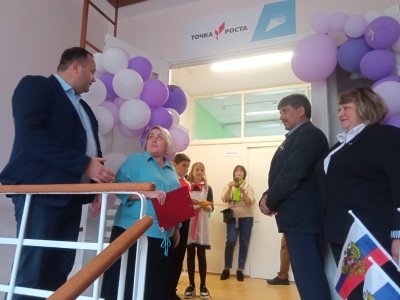 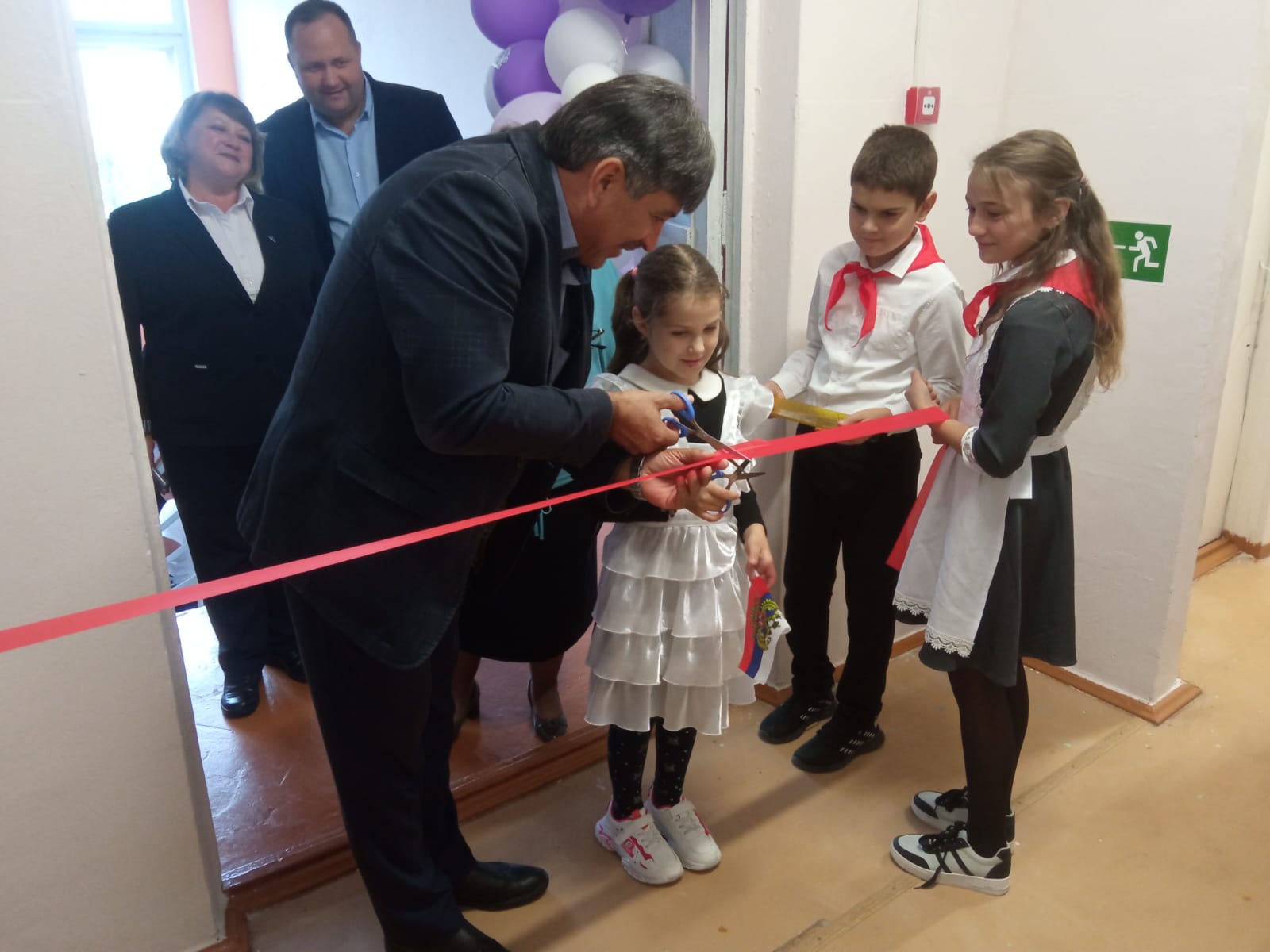 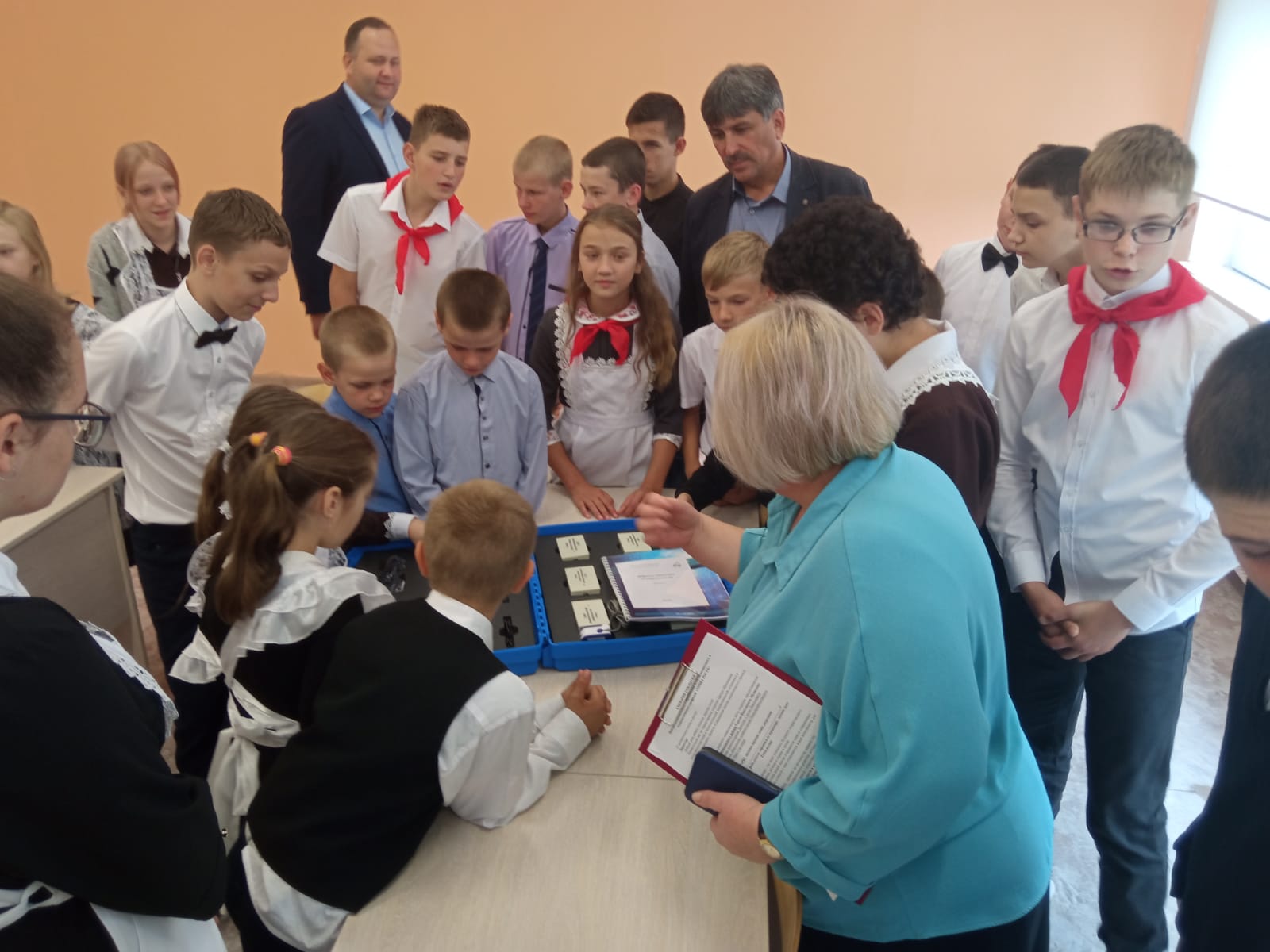 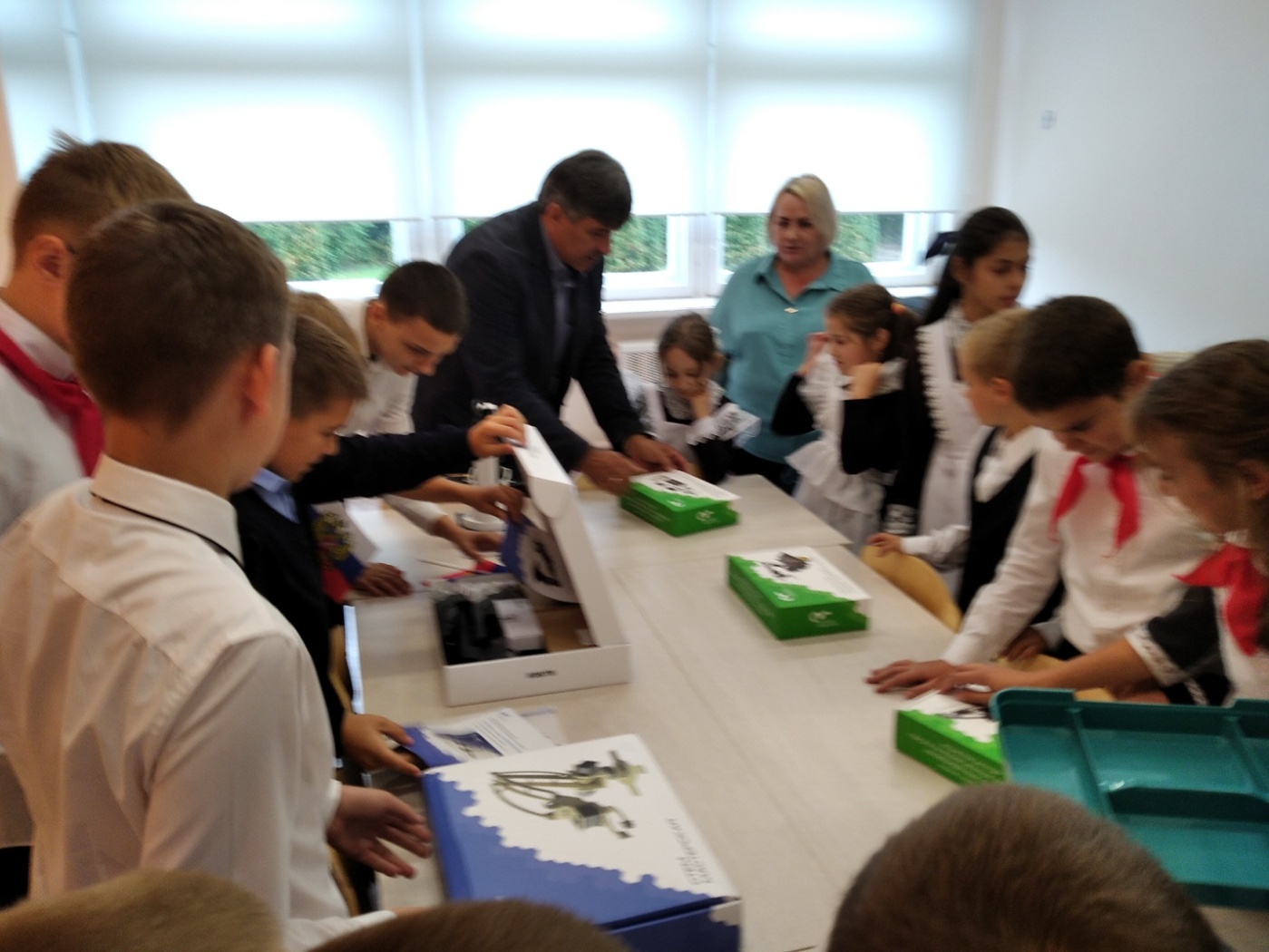 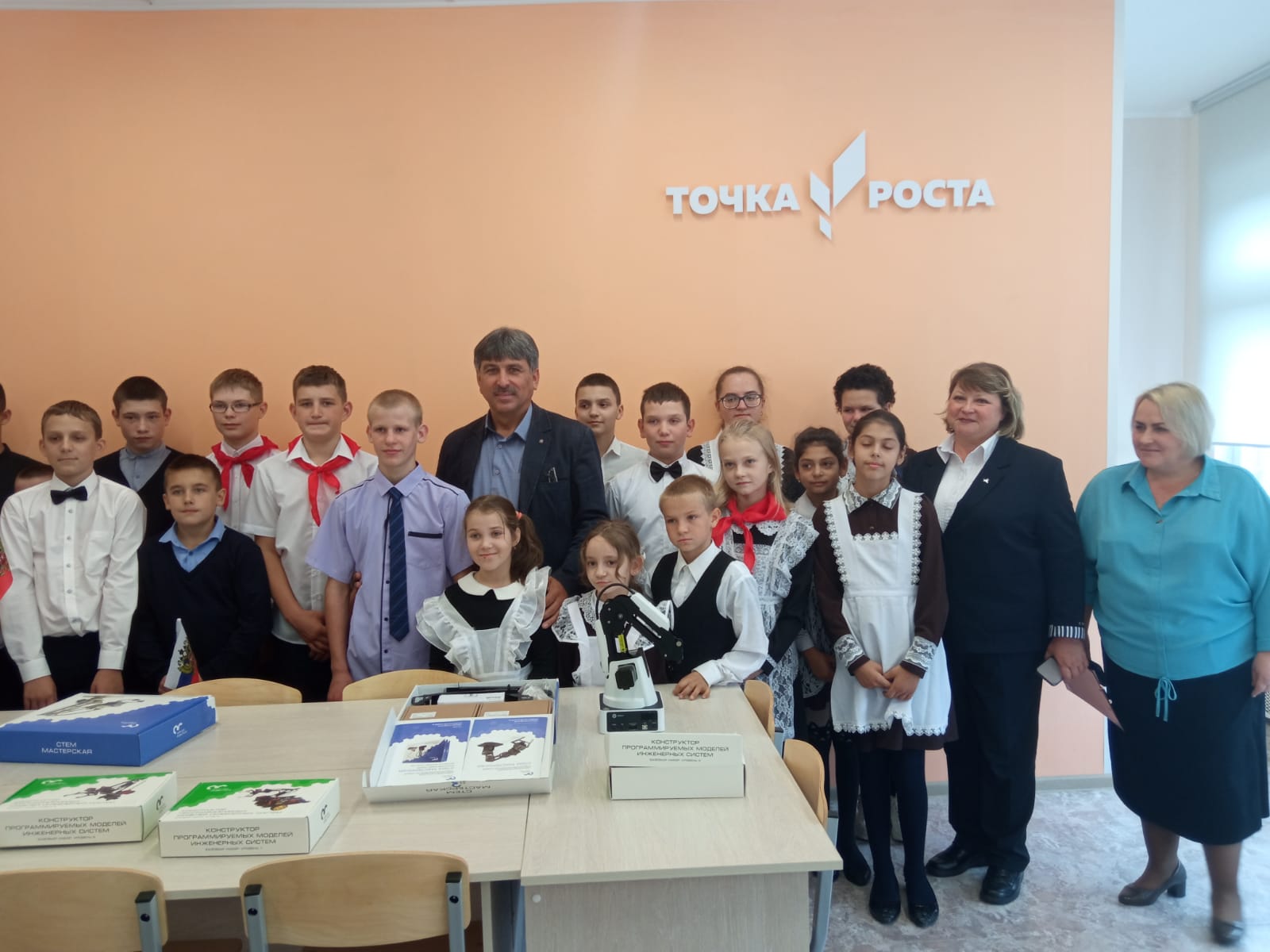 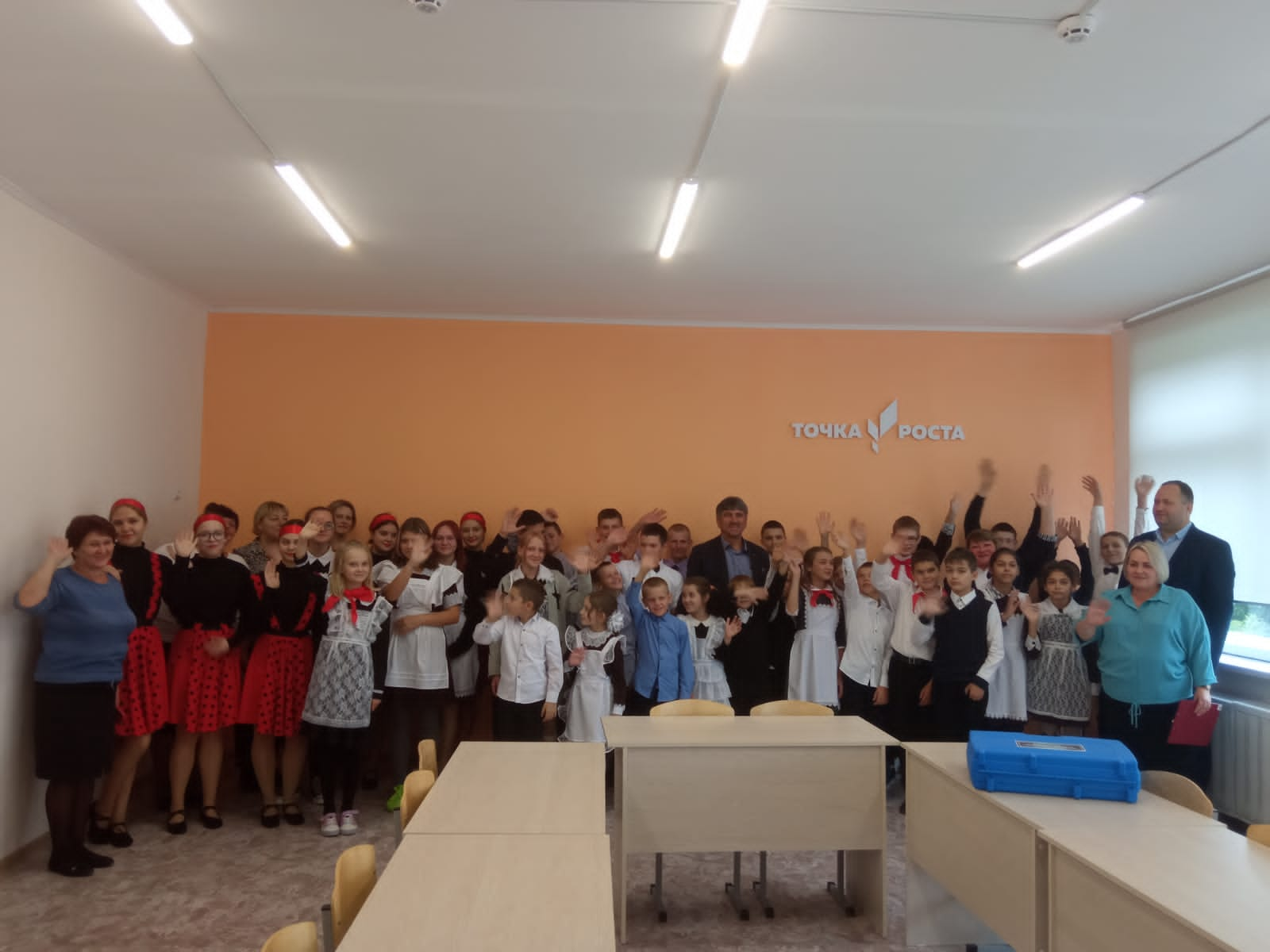 